資訊公開及應用軟體問卷調查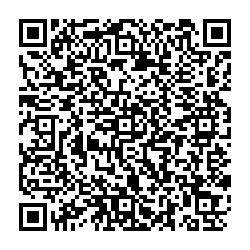     1.您平常會從哪些管道獲得市政服務或公開資訊? (可複選)	□臺南市政府網站		□社群網站(如：FB)	□通訊軟體(如：Line)	□手機APP軟體	   □市民手冊	          □詢問里長或親朋好友 □報章媒體 			□其他           2.臺南市政府網站已設置政府資訊公開或資料開放平台供民眾參考運用，您      是否曾經使用該網站查詢所需資訊?   □是    	□否    3.您認為臺南市政府網站資訊公開資料是否符合您的需求?(如登革熱疫情資訊      等)	   □非常符合		□符合		□普通		□不符合	□非常不符合    4.您是否曾於臺南市政府資料開放平台下載資料而無法開啟查閱運用情形?  		□是		□否    5.您對於臺南市政府網站公開的資訊其內容更新速度是否滿意?	□非常滿意		□滿意		□普通		□不滿意  	□非常不滿意    6.臺南市政府於資料開放平台設置新增資料建議功能，以利民眾提供建議意見      ，您曾於資料開放平台填寫過資料建議嗎? (如填否，請跳答第8題)	□是		 □否			    7.您填寫之資料建議是否獲得具體回應或已可於資料開放平台中查得相關資      訊?	     □是		 □否			□不知道，未告知    8.現行臺南市政府資料開放平台將各項資訊分類為10個群組，您覺得哪些群      組之公開資訊尚待補強? (可複選)	    □文化藝術		□教育		□公共安全/防救災/環保	□健康/照護/社福	    □商業/就業	□戶籍/地政		□統計數據			□交通	    □觀光景點/活動		□其他行政    9.您對臺南市政府資訊公開整體評價為何？ (顆星數越多表示越滿意)       □1顆星    □2顆星    □3顆星    □4顆星    □5顆星    10.100及104年臺南市政府每戶發放1本市民手冊，提供各機關服務項目，請       問您家(戶)是否收到過臺南市市民手冊? (如填非臺南市市民，請跳答第15       題)	□是	  		□否			□非臺南市市民		    11.臺南市市民手冊各項內容是否符合您的需求？	□是	  		□否    		□不知道，沒使用過    12.您曾使用市民手冊瀏覽或查詢那些內容？ (可複選)	□便民服務		 □災害防救   	□環境衛生	   		□文化觀光   □教育  		 □文化觀光		□交通運輸    	□觀光景點□城市發展		 □服務電話		□其他           □沒使用過    13.您認為臺南市市民手冊內容對您是否有助益？	□是	  		□否			□沒意見    14.目前市民手冊內容均可於市府網站瀏覽，您認為臺南市市民手冊是否繼續印       製？	□是	  		□否			    15.您有下載過臺南市政府及所屬機關建置的APP？(如填否，請跳答第24題)   □是	  		□否    16.您認為臺南市政府APP所提供資訊內容是否符合您的需求？   □非常符合		□符合	  □無意見  	□不符合	□非常不符合    17.您對臺南市政府APP操作之實用性是否滿意？       □非常滿意   □滿意   □無意見    □不滿意   □非常不滿意          18.您對臺南市政府APP下載速度是否滿意？       □非常滿意   □滿意   □無意見   □不滿意   □非常不滿意    19.您對臺南市政府APP使用功能之流暢度是否滿意？       □非常滿意   □滿意   □無意見   □不滿意   □非常不滿意    20.您對臺南市政府APP資訊內容更新速度是否滿意？       □非常滿意   □滿意   □無意見   □不滿意   □非常不滿意    21.您是否曾向臺南市政府及所屬機關反映APP使用上問題，或提供修正意見？       (如填否，請跳答第23題)       □是      □否          22.您對臺南市政府APP提出問題或意見是否獲得解決？       □是      □否      □不知道，未接獲回應    23.您對臺南市政府APP整體服務評價為何？ (顆星數越多表示越滿意)       □1顆星    □2顆星    □3顆星    □4顆星    □5顆星    24.您從未下載過臺南市政府及所屬機關建置的APP原因？（可複選）       □不知道政府有建置APP   □建置之APP不合需要  □不知道去那裏下載       □沒有手機或IPAD可以下載		□其他              25.您希望臺南市政府能再提供您何項資訊服務？    26.您對於臺南市政府資訊公開或資料開放平台有何尚待改進建議意見?  27.性    別：□男    □女                         28.職   業：□軍公教    □民營企業    □自由業    □自營事業                 □學生      □家管       □其他：           29. 年   齡：□20歲以下   □21~30歲   □31~40歲   □41-50歲                 □51-60歲 	□61歲以上問卷填寫完畢，請檢查是否有遺漏之題項，再次感謝您的熱心協助!